Telepítés, újratelepítés több számítógépre, hálózatos telepítés – Kulcs-Bér programA Kulcs-Soft programok telepítése (újratelepítése) előtt javasolt  Adatmentést   készíteni a számítógépen található összes Kulcs-Soft szoftverben tárolt teljes adatállományáról.A szoftver telepítőkészletei az Ügyfélportálról tölthetőek le. Jelentkezzen be termékszámával, majd a Szoftvereim/Terméktámogatás oldalon válassza a teljes telepítő vagy a frissítés letöltését.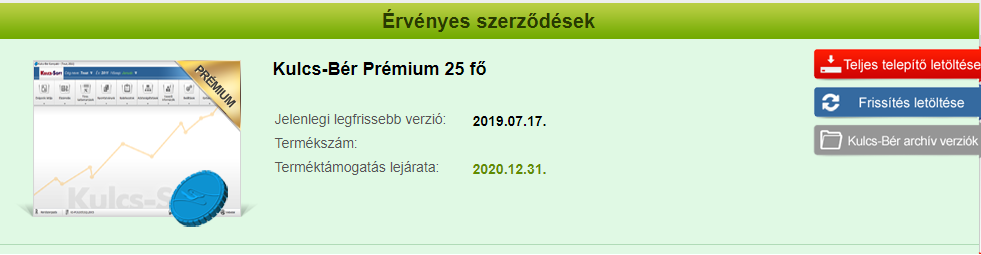 A teljes telepítő letöltése, abban az esetben indokolt, ha egy új gépre szeretnénk telepíteni a programot, tehát nincs még azon a gépen bérprogram telepítve. Ez a telepítő tartalmazza az SQL adatbázis motort és az adatmentő és visszatöltő segédprogramot. A frissítés letöltése az éppen aktuális év keretprogramja az aktuális friss verzióval. A Kulcs-Bér archív verziók menüpont a régebbi évek telepítőit tartalmazza. A telepítés megkezdése előtt ajánlott kikapcsolni a tűzfalat és a vírusirtó programot. A telepítő futtatását követően egy kezdeti beállítás varázsló segítségével tudjuk megadni a bérprogram indításához szükséges alapadatokat.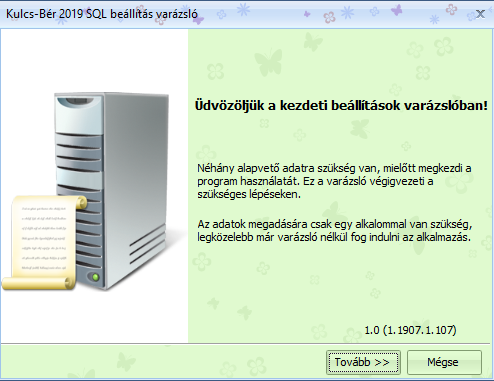 A tovább gombra kattintva látjuk a bérprogram által használt adatbázis elérési útját.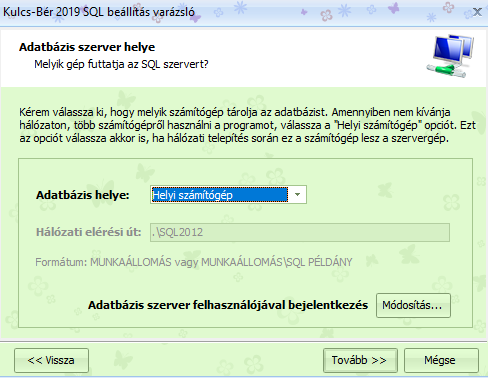 Alapértelmezett telepítés esetén itt nincs tennivaló, amennyiben azonban saját SQL szerverre szeretnénk irányítani a bérprogramot, azt itt tudjuk megtenni. Ebben az esetben az Adatbázis helye mezőben válasszuk a Távoli számítógépet, mert ekkor válik aktívvá a Hálózati elérési út, ahol kézzel meg tudjuk adni annak az adatbázisnak az elérési helyét, melyet szeretnénk, hogy a bérprogram használjon. A Módosítás ablakon meg tudjuk adni, hogy az általunk használt szerver integrált hitelesítést igényel-e, illetve, hogy mi a jelszava. Alapértelmezett telepítés esetén nem kell bejelölni az integrált hitelesítést, az SQL szerver rendszeradminisztrátori (sa) jelszava: Informatikai1 . Ezen beállítások módosítására csak abban az esetben van szükség, ha saját SQL szervert szeretnének használni. Amennyiben a program által telepített SQL szervert kívánják használni, ezen beállítások nem igénylenek módosítást. A Tovább gomb segítségével lejutnak a Licenszadatokig. Itt kell megadni azt a termékszámot, melyet a program megvásárlásakor kaptak.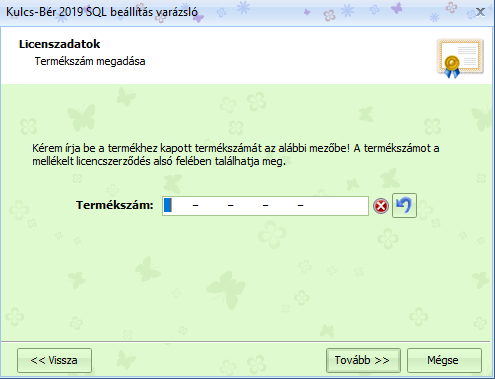 A Tovább gombokkal végig tudjuk léptetni a beállítás varázslót. A varázsló a későbbi programindításokat követően már nem ugrik fel. A bérprogram minden verziója hálózatba köthető. Amennyiben nem hálózatosan kívánják használni a bérprogramot, elegendő a telepítő futtatása, külön beállításokat nem igényel a rendszer. Hálózatos telepítés esetén a szerver és kliens gépeken is el kell végezni a szükséges beállításokat.A bejövő szabályok ablakon válassza az Új szabály lehetőséget.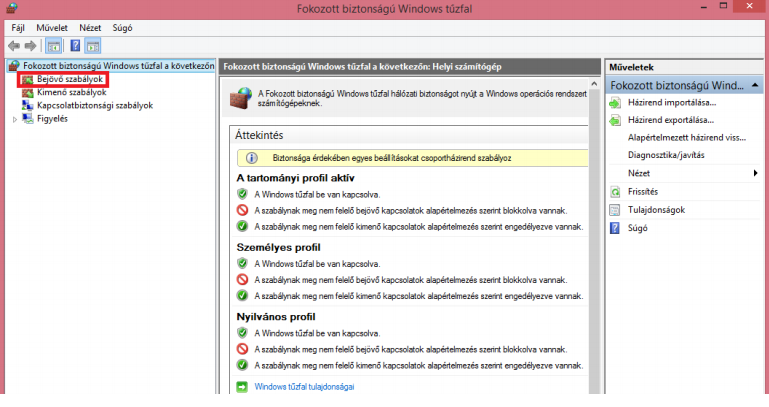 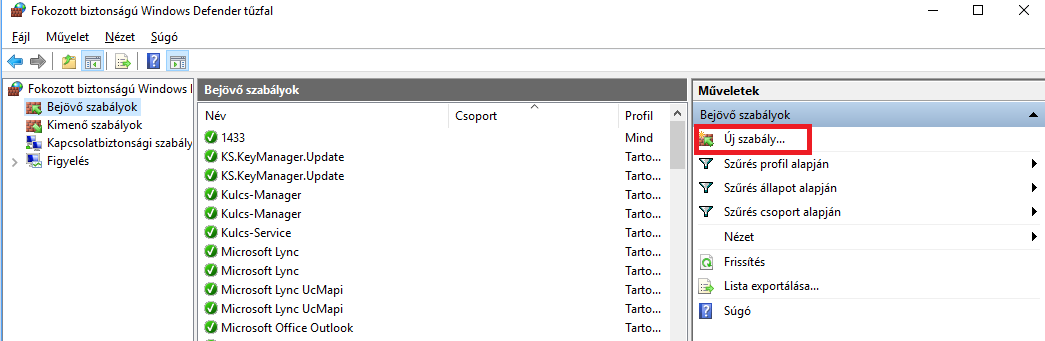 A protokollok és portok ablakon jelölje be a TCP protokollt és adja meg a 1435-ös portot.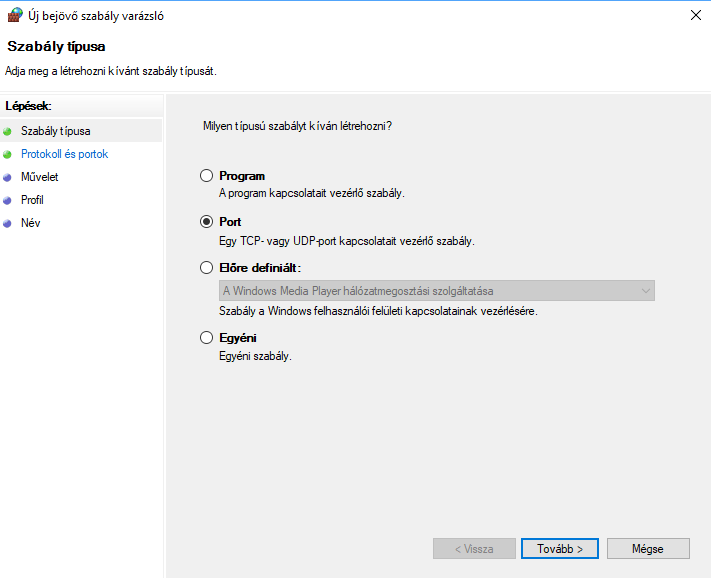 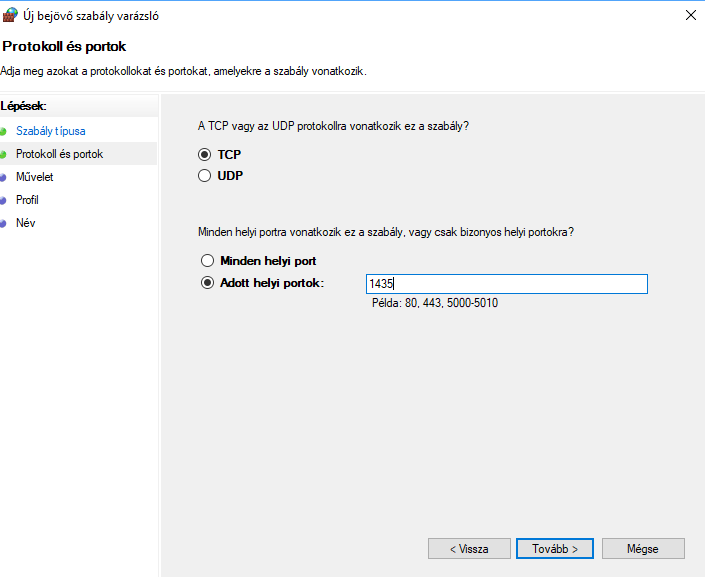 Majd engedélyezze a kapcsolatot. A Tovább gombbal lépdeljen el a szabály nevéig, ott adjon meg egy tetszőleges nevet.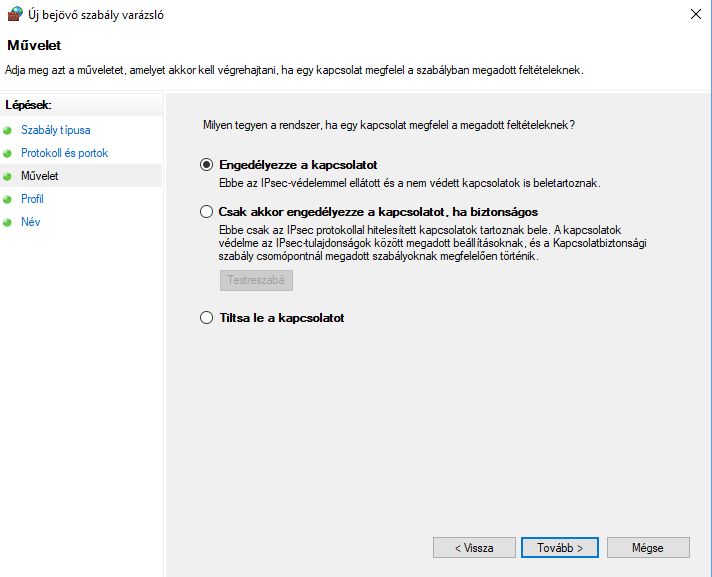 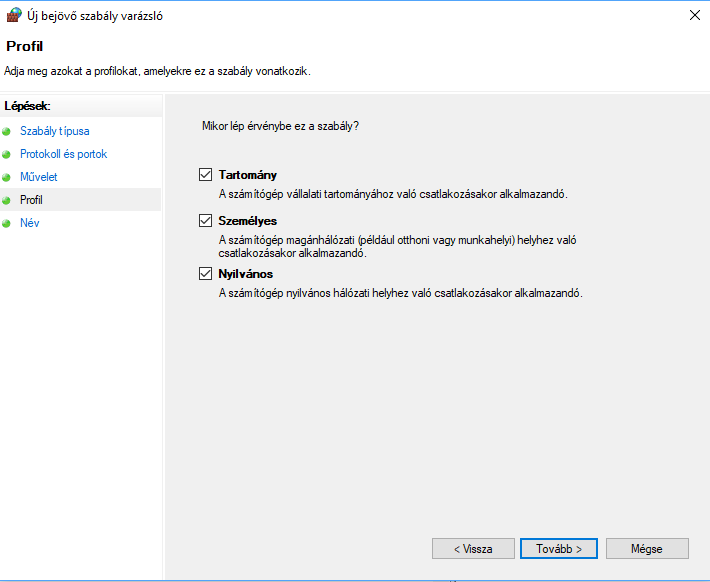 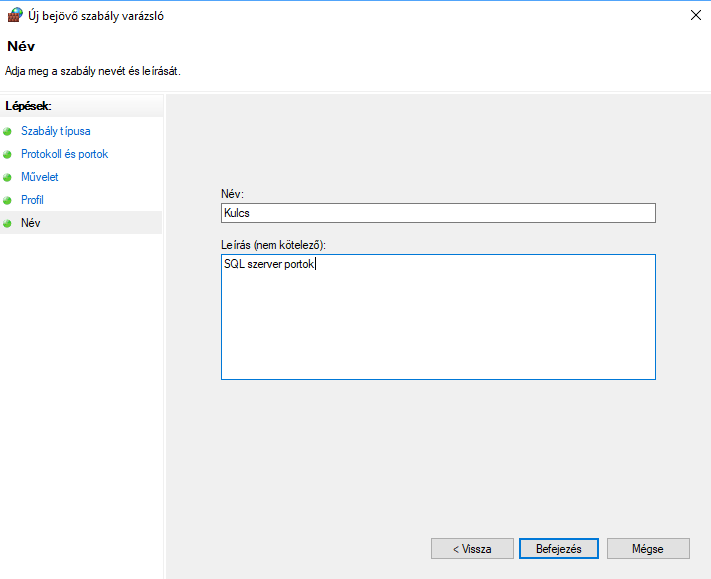 Ezt követően ismét az Új szabály lehetőséget kell választani, de ezúttal a Program szabálytípust.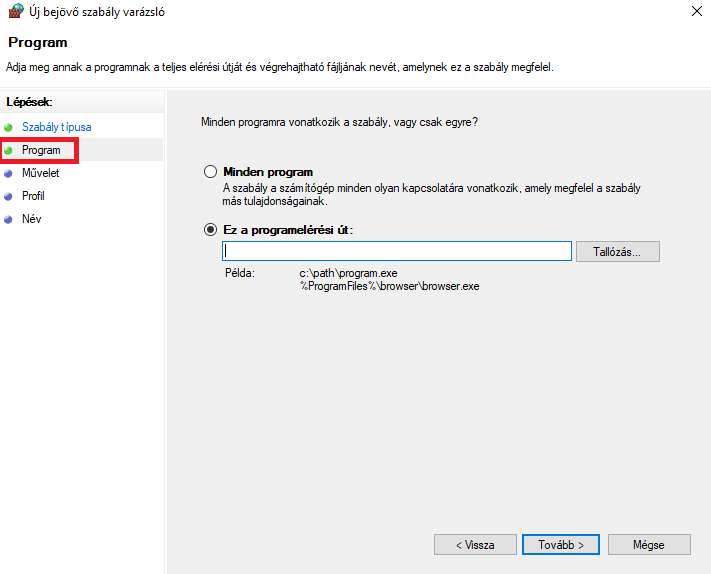 A program elérési úton tallózza ki a bérprogramot, ami alapértelmezett telepítés esetén az alábbi útvonalon található: C:\Program Files (x86)\Kulcs-Soft\Kulcs-Bér\megfelelő év A Tovább gombbal lépdeljen el a szabály nevéig, itt adjon meg egy tetszőleges nevet.Ismét válassza az új szabályt. Ezúttal az SQL szervert kell átengedni a tűzfalon, így ismét a Program szabálytípust kell választani. Az SQL szerver elérési útvonala alapértelmezett telepítés esetén: C:\Program Files (x86)\Microsoft SQL Server\MSSQL11.SQL2012\MSSQL\Binn\sqlservr.exeIsmét válassza az új szabályt. Ezúttal az SQL Browser kell átengedni a tűzfalon, így ismét a Program szabálytípust kell választani. Az SQL szerver elérési útvonala alapértelmezett telepítés esetén: C:\Program Files (x86)\Microsoft SQL Server\90\Shared\ sqlbrowser.exeAmennyiben nem alapértelmezett telepítés, akkor az exe-k nevére rá kell keresni, és azt az útvonalat kell megadni, ahol találhatóak. Ugyanezt a négy tételt engedélyezni kell a kimenő szabályok között is.Indítsuk el a kliens gépen a programot, ha rendben elindul, nincs több teendő, ha továbbra sem indul, lépjen a következő lépésre.lépés: Tűzfal beállítások a kliens gépenA kommunikációhoz a szerveren beállított port átengedése a tűzfalon kimenő és bejövő szabályként a szerven géppel megegyező módonIndítsuk el a kliens gépen a programot, ha rendben elindul, nincs több teendő, ha továbbra sem indul, lépjen a következő lépésre.4. lépés Kliens gép beállítása (kiszolgáló aliasok beállítása): - Kattintson a kliens gép Windows ikonjára és gépelje be a cliconfg.exe. Indítsa el az alkalmazást. - A felugró ablakon válassza az Alias fület.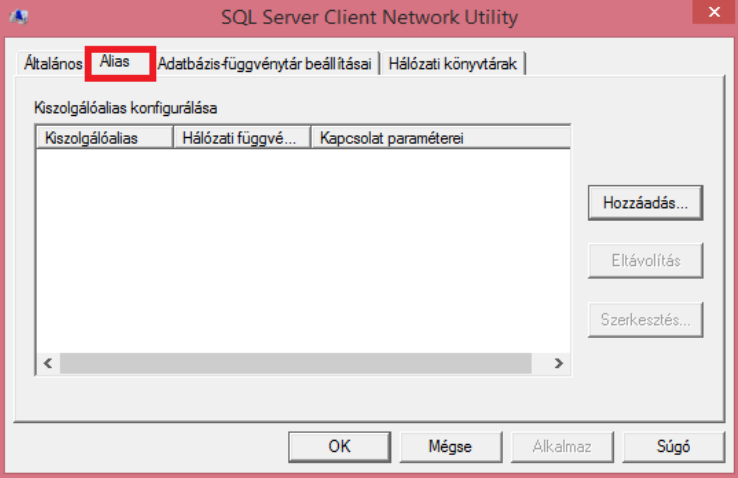 A Hozzáadás… után pedig a TCP/IP port beállítást.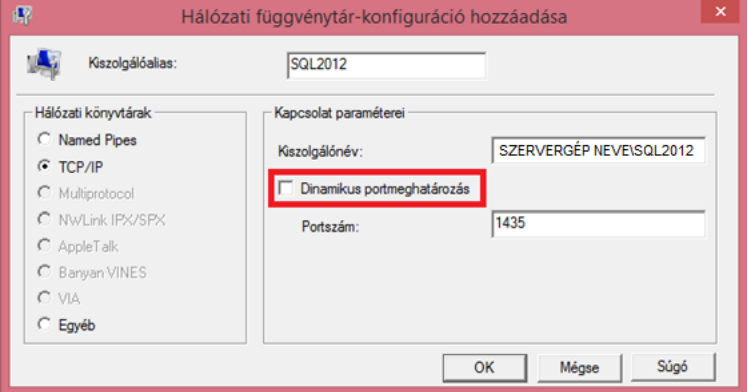 Adja meg a kiszolgáló aliast és a kiszolgáló nevet. A Dinamikus port meghatározás mellől vegye ki a pipát és állítsa be a portszámot 1435-re. Nyomja meg az OK gombot, majd az Alkalmaz gombot és ismét OK-val lépjen ki az ablakból.Ha hálózatban szeretnénk használni a szoftvert, először arra a gépre telepítsük, amely a program szempontjából az adatbázis-motort is tartalmazó, szerver (kiszolgáló) lesz. Itt lesz tárolva az adatbázis, melyre a kliens gépek csatlakozni fognak. Ebben az esetben a kliens gépeken nincs külön adatbázis. lépés: SQL szerver beállítása a szerver gépen, hogy ne csak lokálisan legyen elérhető.Ehhez meg kell nyitni az SQL Server Configuration Managert 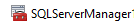 Indító fájlt az alábbi mappákban találja meg:C:\Windows\System32 mappaC:\Windows\SysWOW64 mappaAz indító fájl helye, verziószáma függ az SQL szerver verziószámától, az operációs rendszertől, valamint attól, hogy a programunk által telepített 32 bites SQL szervert, vagy saját 64 bites SQL szervert használnak. Az indító fájlra kattintva válasszuk az alábbi menüpontot: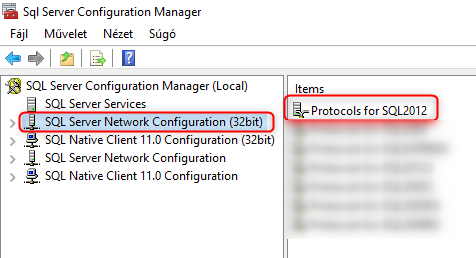 Válasszuk a jobb oldalon az általunk használni kívánt SQL szervert, és duplán kattintsunk rá, a hálózatos használathoz engedélyeznünk kell a Named pipes és TCP/IP protocolt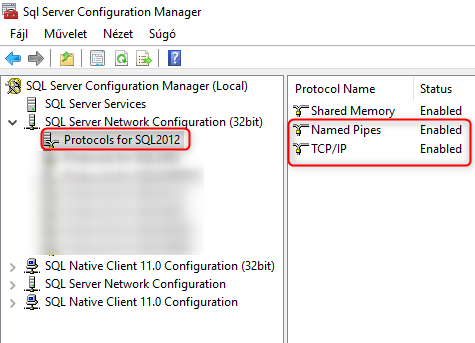 A TCP/IP -re duplán klikkelve, válasszuk a IP Adresses fület és állítsuk be a használni kívánt portot az IPAll mezőben.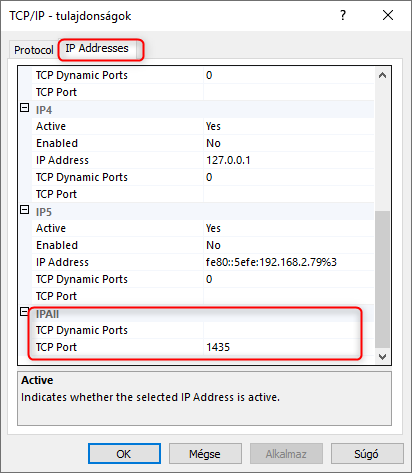 A dinamikus portnál megadott értéket töröljük ki, a TCP Portnál pedig használjuk a 1433 vagy 1434 vagy 1435-ös statikus portot.A beállítás csak akkor érvényesül, ha az SQL szervert újraindítjuk, az alábbiak szerint: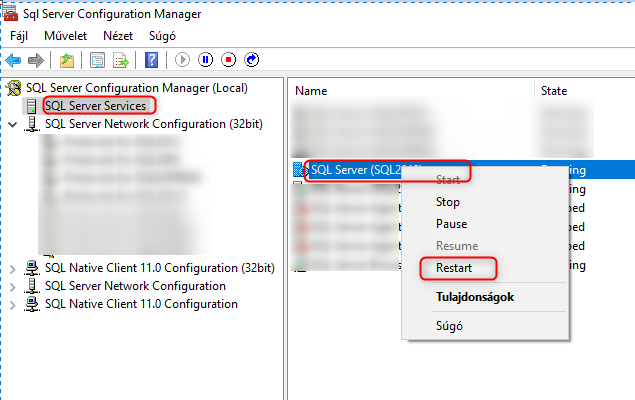 Javasolt ebben a menüpontban az SQL Browser újraindítása is. Amennyiben innen nem engedi a program az újraindítást, akkor a Vezérlőpult/Felügyeleti eszközök/Szolgáltatások menüpontban is meg lehet ezt tenni. Indítsuk el a kliens gépen a programot, ha rendben elindul, nincs több teendő, ha továbbra sem indul, lépjen a következő lépésre.lépés: Tűzfal beállítások a szerveren- Ha a szerver gépen található Tűzfal alkalmazás, akkor nyissa meg az SQL szerver részére a 1435-ös portot ( vagy az SQL Server Configuration Managerben megadott portot). - Ha csak Windows tűzfal van a szerveren, állítsa Bejövő szabályként 1. a 1435-ös portot( vagy az SQL Server Configuration Managerben megadott portot)2. A Kulcs-Bér Program megfelelő évének, éveinek indító exe-jét2. az SQL Szerver indító exe-jét3. az SQL Browser indító exe-jét az alábbi módon:  Vezérlőpultból nyissa meg a Windows tűzfalat.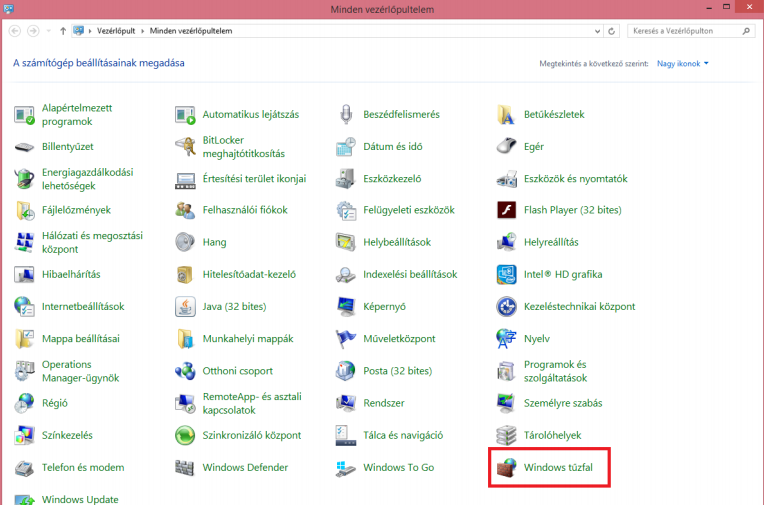 A felugró ablakon válassza a speciális beállításokat.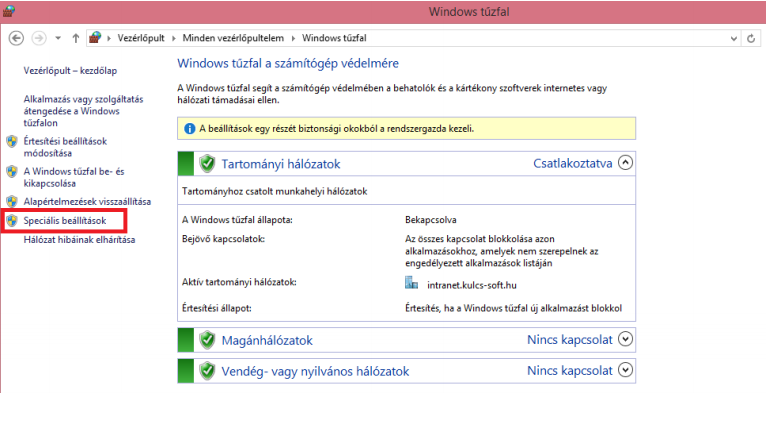 64 bites operációs rendszer esetén a C:\Windows\SysWOW64 mappában található cliconfg.exe-t is el kell indítani és ugyanezeket a beállításokat ott is meg kell tenni. A klienseken a bérprogram indításakor a kiszolgálónévnél megadott SZERVERGÉP NEV\SQL2012 útvonalat kell megadni a hálózati elérési út mezőben.